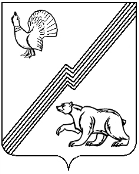 ДУМА ГОРОДА ЮГОРСКАХанты-Мансийского автономного округа-ЮгрыРЕШЕНИЕот 26 сентября 2017 года								                       № 85О создании условий развития инвестиционной деятельности в городе ЮгорскеРассмотрев информацию администрации города Югорска о создании условий развития инвестиционной деятельности в городе Югорске, ДУМА ГОРОДА ЮГОРСКА РЕШИЛА: 1. Принять к сведению информацию о создании условий развития инвестиционной деятельности в городе Югорске (приложение).Настоящее решение вступает в силу после его подписания.Председатель Думы города Югорска                                                                          В.А. Климин«26» сентября 2017 года(дата подписания)Приложение к решению Думы города Югорскаот 26 сентября 2017 года № 85Информация о создании условий развития инвестиционной деятельности в городе ЮгорскеИнвестиционная деятельность муниципального образования является важной составляющей его экономической системы и играет огромную роль в функционировании всего муниципального образования. От уровня ее развития зависит структура экономики территории, занятость населения, доходы местного бюджета. Одной из основных задач, стоящих в настоящий момент перед муниципальным образованием, является создание условий для повышения качества жизни населения. При этом ее невозможно решить без привлечения инвестиций. Главная задача инвестора – наиболее выгодно инвестировать финансовые ресурсы. Задача органов местного самоуправления создать все условия, чтобы географией инвестирования стала территория Югорска.Благоприятный инвестиционный климат в значительной степени характеризуется качеством государственных и муниципальных  процедур: от скорости регистрации предприятия и легкости подключения к электрическим сетям до получения разрешений на строительство и развития конкуренции. При этом часть административных барьеров, препятствующих развитию предпринимательской деятельности на территории Российской Федерации, находится на региональном и муниципальном уровне.По итогам пилотной апробации Национального рейтинга состояния инвестиционного климата в субъектах Российской Федерации Агентством стратегических инициатив Российской Федерации были  выявлены лучшие региональные практики, которые описаны в отдельном сборнике. В ходе работы использовались результаты экспертных интервью с представителями органов исполнительной власти регионов-лидеров Рейтинга, а также материалы этих регионов (справки о сложившихся практиках, нормативно-правовые акты, регламенты, методические рекомендации и пр.).Анализ и верификация описаний лучших практик проводились экспертами-предпринимателями, осуществляющими деятельность в сфере, замеряемой рассматриваемыми показателями. Затем, началось  тиражирование выявленных лучших практик  в регионы.В городе Югорске второй год успешно реализуется План мероприятий («дорожная карта») по внедрению успешных практик, способствующих созданию условий для инвестиционной деятельности, направленных на развитие малого и среднего предпринимательства и снижение административных барьеров на территории города Югорска. Заключено Соглашение о сотрудничестве по вопросам внедрения успешных практик с Департаментом экономического развития Ханты – Мансийского автономного округа-Югры. В 2016 году в городе Югорске внедрено 15 практик, рекомендованных Агентством стратегических инициатив:Организация специализированного интернет-ресурса муниципального образования об инвестиционной деятельности, обеспечивающего канал прямой связи органов местного самоуправления с инвесторами.Деятельность администрации города Югорска по обеспечению благоприятного инвестиционного климата открыта и публична – на едином официальном сайте органов местного самоуправления города Югорска создан отдельный раздел «Инвестиционная деятельность», который наполнен информацией об инвестиционных площадках, проектах, аукционах, о деятельности координационных органов, созданы активные ссылки на инвестиционный портал автономного округа и официальные сайты организаций инфраструктуры поддержки предпринимательства, прямая связь с уполномоченным по защите прав предпринимателей, прямая связь с главой города.Процесс обсуждения намерений предпринимателей осуществлять инвестиции в городе Югорске происходит постоянно, как в процессе работы координационных органов, так и на личных приемах с руководителями администрации города. Формирование системы информационной и консультационной поддержки и популяризации предпринимательской деятельности, в том числе на базе многофункциональных центров предоставления государственных и муниципальных услуг.Администрация города Югорска уделяет большое внимание развитию малого и среднего предпринимательства. В целях достижения наилучших показателей разработана  подпрограмма II «Развитие малого и среднего предпринимательства» муниципальной программы «Социально-экономическое развитие и совершенствование государственного и муниципального управления в городе Югорске на 2014-2020 годы» (далее – Программа). Главной задачей является – доступность финансовой, имущественной и информационно-консультационной поддержки, формирование благоприятного предпринимательского климата и условий для ведения бизнеса.В городе сформирована система информационно-консультационной поддержки по вопросам создания и развития бизнеса. Разработан административный регламент по муниципальной услуге «Предоставление поддержки субъектам малого и среднего предпринимательства в рамках реализации муниципальной программы развития малого и среднего предпринимательства».Консультацию можно получить при личном посещении специалистов администрации города, посредством электронной почты, по телефону или через специалистов муниципального автономного учреждения «Многофункциональный центр предоставления государственных и муниципальных услуг» (далее  - МФЦ). Ежегодно Департаментом экономического развития и проектного управления администрации города Югорска предоставляется более 700 консультаций. На едином официальном сайте органов местного самоуправления города Югорска в разделе «Для бизнеса» и в разделе «Инвестиционная деятельность» регулярно размещается информация о нормативно правовых актах, касающихся предпринимательской деятельности, о формах и видах поддержки, об инфраструктуре поддержки предпринимательства, о планируемых к проведению мероприятиях, с участием субъектов малого и среднего предпринимательства, как на территории города Югорска, так и за его пределами и другая информация.В целях формирования благоприятного предпринимательского климата и условий для ведения бизнеса проведено два конкурса на выплату грантов в форме субсидий на реализацию бизнес-проектов. Организована возможность получения информационно-консультационных услуг для индивидуальных предпринимателей и юридических лиц на базе МФЦ:- по телефону 8(34675) 7-79-07;- на сайте учреждения можно задать вопрос и оставить электронный адрес, на который будет направлен ответ;- при обращении в МФЦ в день обращения или по предварительной записи.Кроме того, на основании соглашения о взаимодействии между акционерным обществом «Федеральная корпорация по развитию малого и среднего предпринимательства» и автономным учреждением Ханты-Мансийского автономного округа-Югры «Многофункциональный центр предоставления государственных и муниципальных услуг Югры» от 16.03.2016 № С-79 в МФЦ города Югорска  реализовано предоставление следующих информационно-консультационных услуг: - услуга по предоставлению по заданным параметрам информации об организации участия субъектов малого и среднего предпринимательства в закупке товаров, работ, услуг, в том числе инновационной продукции высокотехнологичной продукции, конкретных заказчиков, определенных Правительством Российской Федерации в соответствии с Федеральным законом от 18.07.2011 № 223-ФЗ «О закупках товаров, работ, услуг отдельными видами юридических лиц»;- услуга по предоставлению информации о формах и условиях финансовой поддержки субъектов малого и среднего предпринимательства по заданным параметрам.За период с марта по сентябрь 2017 года оказано 2 554 услуги предпринимателям города Югорска.С целью популяризации предпринимательской деятельности ежегодно, в рамках Программы создается фильм о становлении и развитии бизнеса в городе Югорске, достигнутых успехах, проблемах, с которыми столкнулись молодые предприниматели, о перспективах развития бизнеса.В честь профессионального праздника «День российского предпринимательства» администрацией города Югорска проводится декада предпринимательства, например в 2016-2017 годах проведены следующие мероприятия:- организован бизнес - завтрак главы города Югорска с предпринимателями, на котором обсуждались актуальные проблемы малого бизнеса; - организована торжественная закладка «капсулы времени» с посланием к будущим предпринимателям 2030 года;- проведен турнир по интеллектуальной игре «Брейн-ринг» среди предпринимателей города Югорска и Советского района;- фестиваль-конкурс «Индустрия красоты». Участвовало 3 команды. Были определены призовые места и отдельные победители в 4-х номинациях;- проведены соревнования по футболу и турнир по бильярду между командами предпринимателей и администрации города;- проведен субботник силами предпринимателей в районе озера «Бездонное»;- организовано торжественное собрание, на котором предпринимателям города были вручены заслуженные награды и продемонстрирован фильм о становлении и развитии предпринимательства в городе. Средства массовой информации (газета, местное телевидение) приглашаются для освещения событий на все значимые мероприятия, касающиеся деятельности предпринимателей города Югорска, и мероприятия, организованные администрацией города совместно с предпринимательским сообществом (координационные советы, семинары, круглые столы, культурно-досуговые городские мероприятия).В 2016 году обратилось за поддержкой в администрацию города Югорска 397 предпринимателей (далее - СМП). Была оказана финансовая поддержка 48 СМП, консультационная – 347 СМП, имущественная – 2 СМП. Реестр субъектов малого и среднего предпринимательства - получателей поддержки размещен на едином официальном сайте органов местного самоуправления города Югорска в разделе «Предпринимательство/Реестры».Создание общественного совета по улучшению инвестиционного климата и развитию предпринимательства при главе муниципального образования. В муниципальном образовании данные функции исполняют: Координационный совет по вопросам развития инвестиционной деятельности в городе Югорске (далее – Совет), состав которого утвержден постановлением администрации города Югорска от 07.04.2014 № 1353. Внесением изменений (постановление администрации города Югорска от 31.05.2016 № 1174) Координационный совет по вопросам развития инвестиционной деятельности наделен полномочиями по рассмотрению инвестиционных проектов, заявленных к реализации на территории города Югорска. Совет состоит из 17 человек. Председателем Совета является глава города Югорска. На заседания Совета приглашаются предприниматели города Югорска, сотрудники администрации города Югорска, организаций, заинтересованные в рассматриваемой на заседаниях информации. На заседаниях Совета были рассмотрены следующие вопросы: - презентация интерактивной инвестиционной карты Югры Фондом развития Ханты – Мансийского автономного округа–Югры;- информация о механизме имущественной поддержки при создании на территории муниципального образования индустриального парка;- предложение о создании индустриального (промышленного) парка на территории города Югорска, поступившее от Общества с ограниченной ответственностью «Техногрупп»:На территории индустриального (промышленного) парка планировалось  разместить:складские мощности;производственные площадки для производства металлополимерных труб, металлокомплексов для нефтегазовой промышленности и жилищно – коммунального комплекса.Реализация проекта предполагала привлечение, как собственных средств инвесторов, так и бюджетных субсидий. Планируемый объем инвестиций за счет собственных средств  - 200 млн. рублей. В ходе заседания были рассмотрены вопросы месторасположения, сроков аренды, процедура предоставления в аренду, основные направления деятельности промышленного (индустриального) парка, потенциальные мощности объектов.- информация о проекте программы инвестиционного освоения территории города Югорска, разрабатываемой в рамках муниципального контракта с Закрытым акционерным обществом «ПИИ ГЕО»;- проект решения Думы города Югорска об установлении налогов и льгот для инвесторов;- информация о проекте раздела «Инвестиционная стратегия» Стратегии социально-экономического развития Ханты-Мансийского автономного округа – Югры до 2020 года и на период до 2030 года;- обсуждение предложений по инвестиционным проектам в план мероприятий по реализации Инвестиционной стратегии.В течение 2015 и 2016 годов на Совете было рассмотрено 10 основных вопросов, в основном, информационного характера. Из рассмотренных вопросов, все были приняты к сведению и реализованы, кроме вопроса, касающегося создания на территории города Югорска индустриального парка (реализация проекта в настоящее время приостановлена). В течение текущего года работа по инвестиционной деятельности проводилась в плановом режиме. Вопросы, требующие присутствия всех членов Совета, не поступали, все предложения решались оперативно в заочной форме. Вся необходимая информация размещалась на едином официальном сайте органов местного самоуправления города Югорска в разделе «Инвестиционная деятельность».Координационный совет по развитию малого и среднего предпринимательства города Югорска (далее – Совет), состав которого утвержден постановлением администрации города Югорска от 29.12.2015 № 3891.Заседания Совета проводились по мере необходимости, но не менее 2 раз в год. Актуальное Положение о Координационном совете утверждено постановлением администрации города Югорска от 21.05.2014 № 2236 и размещено на едином официальном сайте органов местного самоуправления города Югорска.В состав Совета входят представители администрации города, организаций, образующих инфраструктуру поддержки, Совета предпринимателей, бизнеса Участие представителей некоммерческих организаций, выражающих интересы субъектов малого и среднего предпринимательства, в работе Совета  представлено на 70% от общего числа членов.За период с 2012 по сентябрь 2016 гг. проведено 15 заседаний Координационного совета, на которых рассмотрены актуальные вопросы, касающиеся изменений в законодательстве, налогообложении, как на федеральном, так и на региональном, и местном уровнях. Заслушаны отчеты управления экономической политики администрации города Югорска, Советского филиала Фонда поддержки предпринимательства Югры, председателя Совета предпринимателей города Югорска. Доводилась информация, касающаяся предпринимательской деятельности от Федеральных контролирующих органов и прочих структур администрации. Неоднократно выступал директор МФЦ с информацией о преимуществах получения государственных и муниципальных услуг предпринимательскому сообществу через МФЦ. Помимо вышесказанного, обсуждались мероприятия, планируемые к проведению в декаду предпринимательства и других значимых событий города и округа. Из рассмотренных вопросов, все были приняты к сведению и реализованы.Формирование доступной инфраструктуры для размещения производственных и иных объектов инвесторов.Администрацией города Югорска осуществляется формирование доступной инфраструктуры для размещения производственных и иных объектов инвесторов. Создание промышленного объекта требует привлечения значительного объема инвестиций, в том числе для получения прав на земельный участок, подключения необходимой инженерно-технической инфраструктуры, что значительно увеличивает срок реализации инвестиционного проекта, выхода его на самоокупаемость.Для сокращения временных и финансовых затрат на начальном этапе создания инвестиционных объектов и привлечения за счет этого инвесторов на территорию города Югорска созданы такие объекты поддержки инвестиционной и инновационной деятельности, как инвестиционные площадки.На едином официальном сайте органов местного самоуправления города Югорска в разделе «Инвестиционная деятельность» подразделе  «Аукционы на земельные участки» размещена следующая информация:- о проведении аукционов по продаже и (или) предоставлению земельных участков для жилищного строительства и других инвестиционных объектов;- карта города с указанием земельных участков, которые могут быть предоставлены для реализации инвестиционных проектов.Администрацией города Югорска сформированы и поставлены на кадастровый учет земельные участки для создания на территории города индустриального парка общей площадью 8,26 га. Ближайшая автомобильная дорога к данной территории – автомобильная дорога IV категории регионального значения общего пользования. Железнодорожная ветка в непосредственной близости. Существующие сети электроснабжения – улица Попова 0,2-0,9 км. Существующие сети газоснабжения – улица Попова 0,2-0,9 км. Существующие сети водоснабжения – улица Попова 0,3-1,2 км.  Существующие сети водоотведения – улица Попова 0,3-1,2 км.Формируются земельные участки для создания Логистического центра на автомобильной дороге IV категории регионального значения общего пользования.Постановлением администрации города от 15.09.2016 № 2270 утвержден реестр земельных участков, находящихся в государственной или муниципальной собственности, которые могут быть предоставлены юридическим лицам в аренду без проведения торгов для размещения объектов социально-культурного и коммунально-бытового назначения, реализации масштабных инвестиционных проектов на территории муниципального образования - городской округ город Югорск. Постановлением администрации города от 19.09.2016 № 2280 утвержден план мероприятий («дорожная карта») по подготовке земельных участков для запланированных к строительству в период 2017-2019 годов общеобразовательных объектов в городе Югорске. С целью создания благоприятной инвестиционной среды, повышения уровня осведомленности инвесторов  разработан  и  утвержден постановлением администрации города Югорска от 06.09.2016 № 2277 План создания объектов инвестиционной инфраструктуры в муниципальном образовании городской округ город Югорск на 2016 год и на плановый период 2017 и 2018 годы.Обеспечение профессиональной подготовки и переподготовки должностных лиц, ответственных за привлечение инвестиций и поддержку предпринимательства.В муниципальном образовании назначены ответственные лица, участвующие в инвестиционном процессе (распоряжение администрации города Югорска от 11.06.2014 № 300), для повышения квалификации которых, администрация города Югорска организует обучение. В рамках муниципальной программы «Развитие муниципальной службы в городе Югорске на 2014 – 2020 годы» в 2015 - 2017 годах обучено на курсах повышения квалификации 37 муниципальных служащих по темам «Управление инвестициями и инновации», «Долгосрочное инвестиционное планирование» и др.Должностные инструкции муниципальных служащих – членов Координационного совета по вопросам развития инвестиционной деятельности в городе Югорске, служащих профильных Департаментов (Департамент муниципальной собственности и градостроительства, Департамент жилищно-коммунального и строительного комплекса) дополнены квалификационными требованиями к знаниям и навыкам необходимым для исполнения должностных обязанностей, связанных с решением вопросов в сфере инвестиционной деятельности.Утверждение процедуры реализации проектов с использованием механизма муниципально-частного партнерства.В муниципальном образовании город Югорск определен порядок участия в муниципально-частных партнерствах следующими документами:-  постановлением администрации города Югорска от 30.08.2017  № 2056 «О порядке принятия решений о заключении концессионных соглашений и межведомственном взаимодействии органов и структурных подразделений администрации города Югорска и порядке формирования перечня объектов, в отношении которых планируется заключение концессионных соглашений»;- постановлением администрации города Югорска от 30.08.2017  № 2055 «О порядке принятия решений о заключении соглашений о муниципально-частном партнерстве и межведомственном взаимодействии органов и структурных подразделений администрации города Югорска».На сегодняшний день на территории города Югорска на условиях муниципально-частного партнерства реализовано 3 инвестиционных проекта и предполагается привлечение инвестиций в реконструкцию 18 котельных и 97 км.  сетей теплоснабжения для улучшения инженерно-технического обеспечения инвестиционных проектов на территории города Югорска.Формирование обоснованных эффективных ставок земельного налога и арендной платы за земельные участки для приоритетных категорий плательщиковЗемельный налогРешением Думы города Югорска от 22.11.2004 № 648 «О земельном налоге» установлены налоговые ставки по земельному налогу.В отношении ряда видов разрешенного использования земельных участков налоговые ставки установлены в меньшем размере, чем максимальное значение налоговой ставки, определенное Налоговым кодексом Российской Федерации, что расценивается как предоставление налоговой льготы. Ставки земельного налога снижены в отношении следующих земельных участков:- предназначенных для размещения объектов торговли, общественного питания и бытового обслуживания (1,2%);- предназначенных для размещения производственных и административных зданий, строений, сооружений промышленности, коммунального хозяйства, материально-технического, продовольственного снабжения, сбыта и заготовок (1,2%);- предназначенных для размещения объектов физической культуры и спорта (0,2%).С целью привлечения инвесторов и создания условий для инвестиционной деятельности Решением Думы города Югорска от 29.09.2015 № 70 «О внесении изменений в решение Думы Югорска от 22.11.2004 № 648» предоставлены налоговые льготы налогоплательщикам - организациям и физическим лицам, являющимся индивидуальными предпринимателями, в отношении земельных участков, на которых расположены объекты, создаваемые и (или) реконструируемые в рамках реализации инвестиционных соглашений, с даты выдачи разрешения на ввод объекта в эксплуатацию, на срок три года. Размер налоговой льготы – 100% от суммы исчисленного налога.Данная мера способствует предпринимательской активности и сохранению стабильной социально-экономической ситуации. Арендная плата за земельные участкиПравительством Ханты-Мансийского автономного округа– Югры установлены минимальные и максимальные размеры коэффициента переходного периода для каждого вида или подвида разрешенного использования земельного участка. Департаментом муниципальной собственности и градостроительства администрации города Югорска проведен анализ применения коэффициентов и постановлением администрации города Югорска установлен конкретный размер коэффициента переходного периода для каждого вида или подвида разрешенного использования земельных участков, расположенных на территории муниципального образования городской округ город Югорск, государственная собственность на которые не разграничена. Постановлением администрации от 29.12.2015 № 3893 «Об арендной плате за земельные участки из земель населенных пунктов, находящиеся в собственности муниципального образования городской округ город Югорск» (на основании постановления Правительства Ханты - Мансийского автономного округа-Югры от 02.12.2011 № 457-п «Об арендной плате за земельные участки земель населенных пунктов») установлены:- порядок определения арендной платы за земельные участки земель населенных пунктов, находящиеся в собственности муниципального образования городской округ город Югорск, предоставленные в аренду без торгов;- ставки арендной платы (С = от 0,1 до 7) и коэффициенты переходного периода (Кп = от 0,1 до 1,2), в соответствии с видом и подвидом разрешенного использования земельных участков, в отношении земельных участков, предоставленных в аренду без торгов;- коэффициент субъектов малого и среднего предпринимательства (Ксп = 0,5) применяется при передаче в аренду земельного участка субъектам малого и среднего предпринимательства в случае, если указанные хозяйствующие субъекты соответствуют следующим требованиям, установленным Федеральным законом от 24.07.2007 № 209-ФЗ «О развитии малого и среднего предпринимательства в Российской Федерации»;- коэффициент приоритета (Кпр) применяется при передаче в аренду земельного участка: а) региональным или муниципальным социально-ориентированным некоммерческим организациям при условии осуществления ими на переданном земельном участке в соответствии с учредительными документами видов деятельности определенных Законом Ханты - Мансийского автономного округа-Югры от 16.12.2010 № 229-оз «О поддержке региональных социально ориентированных некоммерческих организаций, осуществляющих деятельность в Ханты - Мансийском автономном округе-Югре»; б) лицу, реализующему на переданном земельном участке проекты, включенные в реестр приоритетных инвестиционных проектов Ханты - Мансийского автономного округа-Югры;в) лицу, реализующему на переданном земельном участке инвестиционные проекты по созданию индустриальных (промышленных) парков.Применение данных коэффициентов, при расчете арендной платы, направлено на недопущение значительного роста арендной платы за землю, что позволяет снизить «нагрузку» на арендаторов - субъектов малого и среднего предпринимательства и лиц, реализующих приоритетные инвестиционные проекты. Применение коэффициентов позволяет сбалансировать равномерное изменение арендных платежей в зависимости от территориального расположения арендованного земельного участка.Разработка стратегического документа развития инвестиционной деятельности на территории муниципального образования.Целью разработки Стратегии является проведение оценки ресурсов и возможностей для развития, а также формирование перечня мероприятий, создающих благоприятные условия привлечения инвестиций для решения ключевых задач социально-экономического развития города Югорска.Наличие такого стратегического документа позволяет привлечь инвесторов долгосрочностью заявленных целей развития города Югорска и предоставлением информации о существующем потенциале территории.Стратегия инвестиционного развития муниципального образования городской округ город Югорск определяет цели инвестиционной политики, основные направления и приоритеты в привлечении инвестиций на среднесрочную и долгосрочную перспективу.В Стратегии инвестиционного развития муниципального образования городской округ город Югорск отображена следующая информация:1. Исходные посылки формирования политики привлечения инвестиций на территорию города Югорска, включая:- оценку доступных ресурсов развития экономики (географические, кадровые, инфраструктурные, производственные, информационные, рекреационные и др.);- видение текущих конкурентных преимуществ и слабых сторон города Югорска (относительно других муниципальных образований) с точки зрения инвестиционной привлекательности;- оценку потенциальных точек роста экономики города Югорска, в том числе выявление приоритетных направлений инвестиционной деятельности на территории города Югорска; комплекс мероприятий направленных на продвижение города Югорска и маркетинга территории.2. Видение результата, который будет достигнут при реализации политики привлечения инвестиций на территории города Югорска.3. Описание взаимосвязанных по целям, задачам, срокам осуществления и ресурсам мероприятий, обеспечивающих рост инвестиций на территории города Югорска.В целях публичного обсуждения и оценки регулирующего воздействия проекта постановления администрации города Югорска «Об утверждении стратегии инвестиционного развития муниципального образования городской округ город Югорск до 2030 года» проект был размещен на едином официальном сайте органов местного самоуправления города Югорска в разделе «Оценка регулирующего воздействия»//«Публичная консультация» с 13 сентября по 28 сентября 2016 года. Предложений и замечаний по проекту нормативного акта не поступило.Стратегия инвестиционного развития муниципального образования городской округ город Югорск до 2030 года:-  утверждена постановлением администрации города Югорска от 08.11.2016  № 2725; - опубликована в газете «Югорский Вестник»;- размещена на официальном сайте администрации города Югорска в разделе «Инвестиционная деятельность»/«Внедрение лучших практик». Разработка и размещение в открытом доступе инвестиционного паспорта муниципального образования.С целью информирования инвесторов о социально-экономическом развитии города, ресурсном потенциале территории для оценки привлекательности вложения капитала в едином формате разработан инвестиционный паспорт города Югорска. Инвестиционный паспорт города Югорска содержит следующую информацию:- общая информация о городе Югорске;- параметры социально-экономического развития города Югорска;- перечень нормативных правовых актов, регулирующих инвестиционную деятельность в городе Югорске (с приложением актуальных текстов данных нормативных правовых актов);- перечень объектов инфраструктуры, предлагаемых для осуществления инвестиционной деятельности, располагающихся на территории города Югорска;- перечень и описание свободных земельных участков для осуществления инвестиционной деятельности;- ключевые реализуемые инвестиционные проекты (реестр реализуемых инвестиционных проектов) с описанием конкретных результатов (историй успеха) реализации;- контактная информация органов власти и местного самоуправления города Югорска, а также организаций, участвующих в инвестиционном процессе.Инвестиционный паспорт города Югорска:- утвержден постановлением администрации города Югорска от 03.10.2016  № 2372;- опубликован в газете «Югорский Вестник»,- размещен на официальном сайте администрации города Югорска в разделе «Инвестиционная деятельность». За 2016 год по данным веб-аналитики раздел сайта посетили 310 человек. Посещаемость сайта в 2017 году возросла в 2 раза.По результатам опроса предпринимателей на заседании экспертной группы по внедрению практики, все предприниматели посчитали информацию, содержащуюся в инвестиционном паспорте муниципального образования, полезной.Принятие комплекса нормативных актов, устанавливающих основные направления инвестиционной политики муниципального образования и развития малого и среднего предпринимательства.На муниципальном уровне создана законодательная основа, устанавливающая основные направления инвестиционной политики муниципального образования и развития малого и среднего предпринимательства:Решением Думы города Югорска от 26.02.2015 № 5 утверждена Стратегия социально экономического развития муниципального образования город Югорск до 2020 года и на период до 2030 года.Постановление администрации города Югорска от 27.02.2015 № 1339 «О предоставлении бюджетных инвестиций юридическим лицам, не являющимся государственными или муниципальными учреждениями и государственными или муниципальными унитарными предприятиями за счет средств  бюджета города Югорска».Постановление администрации города Югорска от 26.02.2015 № 1338 «О предоставлении субсидий на осуществление капитальных вложений в объекты капитального строительства муниципальной собственности и приобретение объектов недвижимого имущества в муниципальную собственность и принятии решений о предоставлении указанных субсидий».Постановление администрации города Югорска от 05.03.2015 № 1534 «Об утверждении порядка осуществления бюджетных инвестиций и принятия решений о подготовке и реализации их в объекты муниципальной собственности».Постановление администрации города Югорска от 31.10.2013 № 3278 «О муниципальной программе города Югорска «Социально-экономическое развитие и совершенствование государственного и муниципального управления в городе Югорске на 2014 - 2020 годы».Постановление администрации города Югорска от 14.03.2016 № 559 «О порядке предоставления субсидий субъектам малого и среднего предпринимательства».Постановление администрации города Югорска от 23.03.2016 № 630«О порядке предоставления грантов в форме субсидий начинающим субъектам малого предпринимательства».Постановление администрации города Югорска от 22.03.2016 № 624 «О порядке предоставления грантов в форме субсидий на реализацию проектов в сфере социального предпринимательства».Постановление администрации города Югорска от 20.05.2016 № 1091 «Об утверждении административного регламента предоставления муниципальной услуги «Предоставление поддержки субъектам малого и среднего предпринимательства в рамках реализации муниципальных программ развития малого и среднего предпринимательства».Постановление администрации города Югорска от 16.09.2016 № 2276 «Об утверждении Порядка формирования плана создания объектов инвестиционной инфраструктуры в муниципальном образовании городской округ город Югорск».Постановление администрации города Югорска от 16.09.2016 № 2277 «Об утверждении Плана создания объектов инвестиционной инфраструктуры в муниципальном образовании городской округ город Югорск».Постановлением администрации города Югорска от 08.11.2016 № 2725 «Об утверждении Стратегии инвестиционного развития муниципального образования городской округ город Югорск до 2030 года».Постановление администрации города Югорска «Об утверждении Регламента сопровождения инвестиционных проектов по принципу «одного окна» на территории города Югорска» от 13.09.2016 № 2639.Все мероприятия Плана мероприятий («дорожная карта») по внедрению успешных практик, направленных на развитие малого и среднего предпринимательства на территории города Югорска, утвержденного распоряжением администрации  города Югорска от 14.09.2016 № 396 выполнены.Внесены изменения в постановление администрации города Югорска от 31.05.2016 № 1174, Координационный совет по вопросам развития инвестиционной деятельности наделен полномочиями по рассмотрению инвестиционных проектов, заявленных к реализации на территории города Югорска. Разработана и утверждена схема взаимодействия органов и структурных подразделений администрации города и организаций города при организации сопровождения инвестиционных проектов, реализуемых или планируемых к реализации на территории города Югорска в рамках реализации постановления администрации города Югорска от 15.12.2015 № 3608 «Об утверждении формы заявления, бизнес-плана инвестиционного проекта и типового соглашения о сопровождении инвестиционного проекта» (постановление администрации города Югорска «Об утверждении регламента сопровождения инвестиционных проектов по принципу «одного окна» на территории города Югорска»).Проведен опрос субъектов малого и среднего предпринимательства города.Удовлетворенность предпринимательского сообщества действующей системой муниципальных правовых актов, устанавливающих основные направления развития малого и среднего предпринимательства в городе Югорске  составляет 97,9%.Организация сопровождения инвестиционных проектов по принципу «одного окна».В целях повышения эффективности взаимодействия администрации города и субъектов инвестиционной деятельности разработан «Регламент сопровождения инвестиционных проектов по принципу «одного окна» на территории города Югорска» (далее – Регламент), включающий мероприятия по сокращению сроков и финансовых затрат на прохождение разрешительных процедур в сфере земельных отношений и строительства при реализации инвестиционных проектов.Регламент утвержден постановлением администрации города Югорска от 28.10.2016 № 2639 и размещен на официальном сайте администрации города Югорска в разделе «Инвестиционная деятельность»/ «Внедрение лучших практик».Регламент регулирует отношения, возникающие в ходе подготовки и реализации инвестиционных проектов на территории города Югорска и направлен на унификацию процедур взаимодействия инвесторов с исполнительными органами власти муниципального образования, снижение административных барьеров при реализации инвестиционных проектов на территории города Югорска по принципу «одного окна».Сопровождение инвестиционных проектов, реализуемых и планируемых к реализации на территории муниципального образования, может осуществляться в следующих формах:- рассмотрение обращений инвесторов на предмет экономической обоснованности реализации их инвестиционных проектов на территории города Югорска;- предоставление инвесторам, заинтересованным в реализации собственных инвестиционных проектов на территории города Югорска, сводной информации, в том числе в соответствии с их требованиями (за исключением документов и материалов, в которых содержатся сведения, составляющие государственную или иную охраняемую федеральным законом тайну, и для которых установлен особый порядок предоставления):о существующих инструментах государственной, муниципальной поддержки, на которые может претендовать инвестор при реализации инвестиционного проекта;о последовательности оформления документов, необходимых для реализации инвестиционного проекта;- оказание инвесторам содействия в прохождении необходимых разрешительных процедур и согласований;- сопровождение инвестиционных проектов по вопросам взаимодействия с органами местного самоуправления города Югорска, субъектами инвестиционной деятельности Ханты - Мансийского автономного округа - Югры, организациями инфраструктуры поддержки субъектов малого и среднего предпринимательства (включая Региональный центр инвестиций, Фонд развития Югры);- сопровождение инвестиционных проектов в вопросах взаимодействия с проектным офисом;- организация переговоров, рабочих встреч, совещаний по вопросам реализации инвестиционного проекта;- оказание содействия в подборе инвестиционной площадки, необходимой для реализации инвестиционного проекта;- презентация инвестиционных проектов на официальном сайте администрации города Югорска;- назначение куратора инвестиционного проекта;- обеспечение посещения инвестором инвестиционных площадок, подходящих для реализации инвестиционного проекта;- оказание помощи в организации и проведении переговоров с ресурсоснабжающими организациями, с потенциальными партнерами;-  размещение инвестиционного проекта на инвестиционной площадке;-  оказание содействия в оформлении регистрации права на земельный участок под строительство объектов недвижимости в соответствие с действующим законодательством;- оказание содействия в согласовании проектной документации на строительство, получении разрешения на строительство объекта и сдачи его в эксплуатацию;- оказание содействия при оформлении прочей разрешительной документации, необходимой для реализации инвестиционного проекта.В соответствии с Регламентом основанием для рассмотрения инвестиционного проекта является письменное обращение инвестора в адрес администрации города Югорска.При этом письменное обращение, поступившее от инвестора, передается в Уполномоченный орган (с 01.07.2017 в Департамент экономического развития и проектного управления администрации города Югорска) для организации дальнейшей работы, с уведомлением об этом инвестора.После рассмотрения инвестиционного проекта Координационным советом по вопросам развития инвестиционной деятельности в городе Югорске  Уполномоченный орган направляет инвестору уведомление о принятии решения об одобрении инвестиционного проекта либо отказе в одобрении инвестиционного проекта. В случае принятия решения об одобрении инвестиционного проекта Уполномоченный орган осуществляет подготовку инвестиционного соглашения. Куратор инвестиционного проекта назначается Главой города Югорска после подписания соглашения о сопровождении инвестиционного проекта и оказывает информационно-консультационное сопровождение инвестиционного проекта путем обеспечения инвестора информацией, в том числе о потенциальных возможностях инвестора при реализации инвестиционного проекта; об организациях инфраструктуры поддержки субъектов малого и среднего предпринимательства.Регламентом сопровождения инвестиционных проектов по принципу «одного окна» предусмотрено:- описание ключевых понятий и терминов используемых в регламенте;- описание круга участников инвестиционного процесса;- алгоритм работ по сопровождению инвестиционного проекта;- описание услуг муниципального образования, предоставляемых инвесторам в рамках сопровождения проектов по принципу «одного окна»;- оказание инвестору консультационной, информационной, административной и организационной поддержки в течение всего периода реализации проекта, в том числе осуществление взаимодействия с государственными органами власти для решения вопросов, связанных  с реализацией инвестиционного проекта.В 2016 году за сопровождением инвестиционных проектов обратились 2 инвестора города Югорска, объем инвестиций в реализацию инвестиционных проектов, сопровождаемых по принципу «одного окна» составил  70 млн. рублей (при плане 58 млн. рублей).Проведение мероприятий по сокращению сроков и финансовых затрат на прохождение разрешительных процедур в сфере земельных отношений и строительства при реализации инвестиционных проектов на территории муниципального образования.В сфере сокращения сроков разрешительных процедур в сфере строительства утвержден план мероприятий («дорожная карта») «Организация системы мер, направленных на сокращение сроков, количества согласований (разрешений) в сфере строительства и сокращение сроков формирования и предоставления земельных участков, предназначенных для строительства в городе Югорске (2013-2018 годы) (постановление администрации города Югорска от 01.07.2013 № 1660)В рамках реализации этого плана:- разработан и принят новый Генеральный план города Югорска (Решение Думы № 65 от 09.10.2014); - разработаны Правила землепользования и застройки города Югорска и приведены в соответствие классификатору видов использования земельных участков (Решение Думы от 27.06.2017 № 61);- разработаны проекты планировки на застроенную и планируемую к застройке территорию (кроме промышленной зоны);- разработан административный регламент по прохождению связанных с получением разрешения на строительство процедур, исчисляемых с даты обращения за градостроительным планом земельного участка до даты выдачи разрешения на строительство, где определен состав и последовательность прохождения процедур подготовки документов, необходимых для получения разрешения на строительство.В административных регламентах по выдаче градостроительного плана и разрешения на строительство сокращены сроки предоставления услуг с 30 календарных дней до 20 рабочих, а с июня 2017 года и вовсе до 14 календарных дней по выдаче градостроительного плана и с 10 календарных дней до 7 рабочих дней по выдаче разрешения на строительство. В результате проведенных мероприятий:Внедрение системы оценки регулирующего воздействия проектов муниципальных нормативных правовых актов и экспертизы действующих муниципальных нормативных правовых актов, регулирующих вопросы, связанные с осуществлением предпринимательской деятельности.На муниципальном уровне создана законодательная основа, в частности:- Устав города Югорска дополнен положениями, предусматривающими оценку регулирующего воздействия муниципальных нормативных правовых актов (решения Думы города Югорска от 29.09.2015 № 67, от 26.02.2016 № 1).- разработан и принят муниципальный правовой акт – постановление администрации города Югорска от 28.12.2016 № 3861 «Об утверждении Порядка проведения оценки регулирующего воздействия проектов муниципальных правовых актов администрации города Югорска и экспертизы принятых администрацией города Югорска муниципальных нормативных правовых актов, затрагивающих вопросы осуществления предпринимательской и инвестиционной деятельности». Муниципальным правовым актом:- определен Уполномоченный орган на внедрение оценки регулирующего воздействия нормативных правовых актов в администрации города Югорска – Департамент экономического развития и проектного управления  администрации города Югорска;- утвержден Порядок проведения оценки регулирующего воздействия проектов муниципальных нормативных правовых актов администрации города Югорска и экспертизы принятых администрацией города Югорска муниципальных нормативных правовых актов, затрагивающих вопросы осуществления предпринимательской и инвестиционной деятельности.Утверждены типовые формы документов.Определен ответственный орган администрации города за обеспечение создания и техническую поддержку рубрики «Оценка регулирующего воздействия и экспертиза муниципальных нормативных правовых актов» на официальном сайте администрации города Югорска - Отдел информационной технологий администрации города Югорска. В целях внедрения и совершенствования системы оценки регулирующего воздействия реализованы следующие мероприятия:- сформирован и утвержден План проведения экспертизы муниципальных правовых актов администрации города Югорска, затрагивающих вопросы осуществления предпринимательской и инвестиционной деятельности (постановление администрации города Югорска от 10.08.2016 № 1960 с изменениями от20.09.2016 № 2282). В соответствии с планом 7 муниципальных правовых актов прошли процедуру экспертизы.- на едином официальном сайте органов местного самоуправления города Югорска adm.ugorsk.ru создан специальный раздел «Оценка регулирующего воздействия проектов муниципальных нормативных правовых актов и экспертиза принятых муниципальных нормативных правовых актов», который наполняется актуальной информацией, касающейся оценки регулирующего воздействия.Все запланированные дорожной картой мероприятия выполнены.В течение 2016 года разработано 296 муниципальных нормативных правовых акта (МНПА), из них оценке регулирующего воздействия в соответствии с утвержденным Порядком подлежало 54 МНПА, оценка регулирующего воздействия проведена по  54 МНПА, в том числе по 18 МНПА проведена углубленная оценка с процедурой публичных консультаций.Экспертизе подлежало 7  МНПА, все муниципальные правовые акты, включенные в план по проведению экспертизы в 2016 году прошли процедуру экспертизы.Утверждение и публикация ежегодно обновляемого плана создания объектов необходимой для инвесторов инфраструктуры в муниципальном образовании и порядка предоставления информации для размещения на Инвестиционной карте Ханты-Мансийского автономного округа – Югры.С целью создания благоприятной инвестиционной среды, повышения уровня осведомленности инвесторов разработан  и утвержден постановлением администрации города Югорска от 06.09.2016 № 2277 План создания объектов инвестиционной инфраструктуры в муниципальном образовании городской округ город Югорск на 2016 год и на плановый период 2017 и 2018 годы (далее – План).План создания объектов инвестиционной инфраструктуры:-  размещен на едином официальном сайте органов местного самоуправления города Югорска в разделе «Инвестиционная деятельность»/ «Внедрение лучших практик»; - направлен в Департамент экономического развития Ханты-Мансийского автономного округа-Югры для размещения на интернет-портале  об инвестиционной деятельности субъекта Российской Федерации;- опубликован в газете «Югорский Вестник».Разработан и утвержден постановлением администрации города Югорска от 06.09.2016 № 2276 Порядок формирования Плана создания объектов инвестиционной инфраструктуры в муниципальном образовании городской округ город Югорск.Порядок формирования Плана создания объектов инвестиционной инфраструктуры в муниципальном образовании городской округ город Югорск:- размещен на едином официальном сайте органов местного самоуправления города Югорска в разделе «Инвестиционная деятельность»/ «Внедрение лучших практик»; - опубликован в газете «Югорский Вестник».Фактически количество созданных объектов на 31.12.2016 года составило 7 объектов (план 6 единиц):- реконструкция ул. Менделеева;- реконструкция автомобильной дороги по ул. Защитников Отечества – Солнечная –Покровская;- проектирование объекта «Сети электроснабжения зеленой зоны 10-0,4 кВ, КТП-10/0,4 кВ г Югорск»;- расширение канализационных очистных сооружений в г. Югорске;- проектирование объекта «Общеобразовательное учреждение (Гимназия)»;- строительство объекта «Жилой дом по ул. Толстого, 18/2»;- строительство объекта «Жилой дом по ул. Менделеева, 43».Доля объектов необходимой для инвесторов инфраструктуры (созданных и запланированных), отраженных на Инвестиционной карте субъекта Российской Федерации от общего числа объектов необходимой для инвесторов инфраструктуры, направленных в Региональный центр инвестиций  Ханты-Мансийского автономного округа-Югры составляет 100%.Включение в перечень услуг предоставляемых на базе многофункциональных центров предоставления государственных и муниципальных услуг, услуг, связанных с разрешительными процедурами в предпринимательской деятельности, а также в сфере поддержки субъектов малого и среднего предпринимательства.Распоряжением администрации города Югорска от 06.07.2012 № 430 (с изменениями от 19.01.2015, 26.05.2015, 03.06.2016) утвержден перечень муниципальных услуг, предоставление которых организуется в многофункциональном центре предоставления государственных и муниципальных услуг (далее – МФЦ). На базе МФЦ города Югорска функционирует одно бизнес-окно, в котором субъектам малого и среднего предпринимательства предоставляются 109 услуг (государственных и муниципальных), в том числе 23 муниципальные услуги. За период март-сентябрь 2017 года оказано 2 554 услуги предпринимателям.На едином официальном сайте органов местного самоуправления города Югорска в разделе «Муниципальные услуги» создан отдельный раздел «Перечень муниципальных услуг, предоставляемых через МФЦ города Югорска»..В структуре предоставленных услуг в 2016 году наибольший удельный вес (61,4%) занимают федеральные услуги. Доля региональных и муниципальных услуг составила 35,6% и 3,0% соответственно.Наиболее востребованными являются государственные услуги Департамента социального развития Ханты-Мансийского автономного округа-Югры, Федеральной службы государственной регистрации, кадастра и картографии (Росреестра), Управления Федеральной миграционной службы, Пенсионного фонда.По результатам общественной и ведомственной экспертизы  принято решение, что все практики внедрены полностью. Информация о внедренных практиках, выполнении  рекомендаций  экспертов была заслушана на заседании Координационного совета по вопросам развития инвестиционной деятельности и Координационном совете по развитию предпринимательства при главе города Югорска (с участием представителей экспертной группы), и размещена в информационной  системе «Диалог» и на едином официальном сайте органов местного самоуправления города Югорска в разделе «Инвестиционная деятельность».По итогам рейтинга муниципальных образований автономного округа по обеспечению благоприятного инвестиционного климата и результатах внедрения лучших практик, проводимых Правительством Ханты - Мансийского автономного округа–Югры, город Югорск  в 2017 году сохранил свои позиции в категории С - муниципальные образования с удовлетворительными условиями развития предпринимательской и инвестиционной деятельности, удовлетворительным уровнем развития конкуренции (14 место среди 22 муниципалитетов). Данный рейтинг оценивает усилия органов власти всех уровней в регионах по созданию благоприятных условий ведения бизнеса. Основная часть показателей формируется исходя из опросов региональных предпринимателей.В планах на 2017 год внедрение еще 3-х практик, отчетность по которым наступит в октябре - ноябре 2017 года: Утверждение стандартов качества предоставления муниципальных услуг.Проведение мероприятий по сокращению сроков разрешительных процедур для строительства, реконструкции линейных сооружений «последней мили» в целях подключения объектов капитального строительства к системам инженерной инфраструктуры.Формирование системы управления земельно-имущественным комплексом, соответствующей инвестиционным приоритетам муниципального образования, в рамках проектного управления.С июля 2017 года в структуре администрации города Югорска проведены кадровые перестановки и создано Управление проектной деятельности и инвестиций в составе Департамента экономического развития и проектного управления. В настоящее время проводится мониторинг трудовых ресурсов с целью подбора кадров для работы в сфере инвестиционной деятельности.В целях формирования организационной схемы взаимодействия участников мероприятий по улучшению инвестиционного климата автономного округа, во исполнение рекомендаций Агентства стратегических инициатив, направленных в исполнительные органы государственной власти субъектов Российской Федерации в 2014 году в округе принято решение о внедрении проектного управления на территории Ханты - Мансийского автономного округа-Югры и созданы органы управления, Проектная команда и рабочие группы. Работа по внедрению проектного управления в органах местного самоуправления Югры проводится с октября 2015 года в рамках реализации приоритетного проекта «Развитие системы проектного управления в Ханты-Мансийском автономном округе–Югре». Администрацией города Югорска определена система управления и сформированы органы управления проектной деятельностью:создан Проектный комитет администрации города Югорска, утвержден его состав и Положение о Проектном комитете (распоряжение администрации города Югорска от 28.10.2016 № 511 «О проектном комитете администрации города Югорска»);функции проектного офиса возложены на Департамент экономического развития и проектного управления администрации города Югорска (распоряжение от 28.10.2016 № 510 «О проектном офисе администрации города Югорска»);определена система управления проектной деятельностью в администрации города Югорска (постановление администрации города Югорска от 30.11.2016  № 3034 «О системе управления проектной деятельностью в администрации города Югорска»).администрация города Югорска принимает участие в портфеле проектов автономного округа в соответствии с направлениями, определенными перечнем поручений Президента РФ от 05.12.2016 № Пр-2347ГС (участвует в 7 из 11 проектов). Кроме того, в графике  запуска проектов на 2017 год следующие муниципальные проекты:реализация проекта музейно-туристического комплекса «Ворота в Югру»;строительство транспортной развязки в 2-х уровнях в городе Югорске (корректировка).На едином официальном сайте органов местного самоуправления города Югорска создан раздел «Проектная деятельность», в котором размещены: итоги заседаний Проектного комитета администрации города Югорска, муниципальные правовые акты в сфере управления проектной деятельностью, план-график запуска потенциальных проектов администрации города Югорска в 2017-2018 годы, план работы Проектного комитета администрации города Югорска на 2017 год.Система управления проектной деятельностью внедряется в органах местного самоуправления города Югорска с целью повышения эффективности и результативности их деятельности - это новый метод управления. Привлечение инвестиций в развитие городской инфраструктуры определено на сегодняшний день как ключевой приоритет экономической политики города Югорска. При этом, основные усилия сосредоточены на:Целенаправленном привлечении инвесторов и инвестиций в интересах города.Развитии инструментов финансовой, консультационной, информационной поддержки инвесторов и предпринимателей.Развитии механизма взаимодействия с инвесторами.Оптимизации процедур по выдаче разрешений на строительство, подключению к инженерным сетям, постановке на кадастровый учет объектов недвижимости. Вовлечении широкой общественности в реализацию городских проектов за счет развития инициативного бюджетирования.Обеспечении качества и доступности трудовых ресурсов.Муниципальная услуга Сроки предоставления услуги в календарных дняхСроки предоставления услуги в календарных дняхМуниципальная услуга 20162017Выдача градостроительного плана земельного участка2115Выдача разрешения на строительство65